Campionatul CUC XXXIV, 2023 Toamna, Întrebări LAREMEÎntrebare 1Imagine: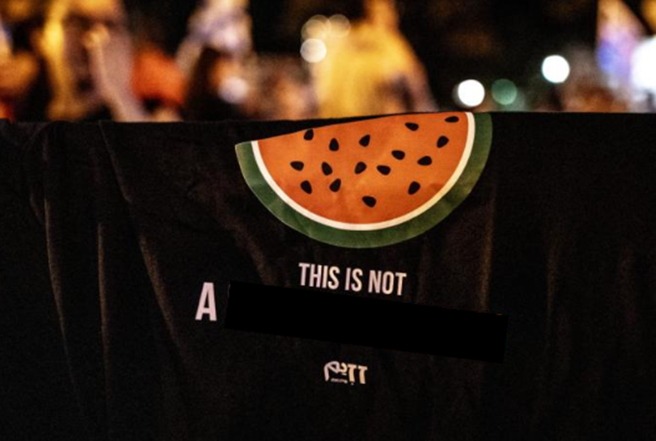 Aveți în față o fotografie făcută la un protest de anul acesta din Tel-Aviv. Reproduceți cele două cuvinte pe care le-am șters din imagine.Răspuns: Drapel palestinian / Palestinian flagComentariu: Atunci când drapelul palestinian a fost interzis de către autoritățile israeliene, pepenele verde a devenit un simbol de protest din cauza culorilor sale care coincid cu cele ale drapelului.Sursă: https://time.com/6326312/watermelon-palestinian-symbol-solidarity/ Autor: Ion Dodi, LAREMEÎntrebare 2În descrierea peisajului urban din romanul din 1997 al americanului Don DeLillo ele sunt siamezate de o macara. Numiți-le cu două cuvinte.Răspuns: Turnurile gemeneCriteriu de acceptare: Dacă sunt pomenite turnurile gemene, World Trade Center, WTC și după sens.Comentariu: Turnurile gemene ale World Trade Center par unite de o macara. Se poate spune că astfel devin gemeni siamezi. Sursă: Don DeLillo, Underworld, 58% pe KindleAutor: Andrei Lutenco, LAREMEÎntrebare 3Imagine: CATH*******OLICExplicație/intro: un cuvânt telescopat este un cuvînt nou format prin combinarea a două cuvinte existente, astfel încât cel puțin unul din ele este trunchiat. De exemplu falimentara ← faliment + alimentaraAveți în fața cuvântul telescopat folosit de Diane Morgan pentru a descrie o personalitate istorică în una dintre emisiunile sale despre Marea Britanie. În acest cuvânt am ascuns 7 litere.  Reproduceți vă rog cuvântul dacă acesta conține și un nume propriu.Răspuns: CatherineoholicComentariu: Trei dintre cele șase soții ale lui Henry al VIII-lea purtau numele de Catherine, iar după ce biserica catolica a refuzat să-i anuleze căsătoria, acesta a încetat sa mai fie catolic.
Sursă: https://youtu.be/KqcOR6x8PTo?t=256 
Autor: Ion Dodi, LAREMEÎntrebare 4Este oarecum ironic că așa-zisele mișcări pentru drepturile bărbaților, incelii și organizațiile anti-LGBT utilizează conceptul de EA neagră, care simbolizează deșteptarea lor către adevărul acestor mișcări și ideologii. O altă EA neagră se produce printr-un proces numit activare. Ce am înlocuit prin EA.Răspuns: pastila, pilulă, tabletăComentariu: (SE CITEȘTE OBLIGATORIU) Metafora pastilei negre este inspirată din cea a pastilei roșii din Matrix, creația surorilor trans Wachowski. E curios că Matrix a devenit inspirație pentru sexiști, homofobi și inceli. Dacă nu știați, incelii sunt bărbați care sunt respinși de sexul opus și care cred că accesul la sex este un drept ce trebuie a fi asigurat și impus. Carbunele activat, care adesea ia forma unor pastile negre, e produs prin procesul numit activare. Logic..Sursă: https://en.wikipedia.org/wiki/Incel#%22Red_pill%22_and_%22black_pill%22
https://en.wikipedia.org/wiki/Activated_carbon Autor: Andrei Lutenco, LAREMEÎntrebare 5Brian Bilston a scris niște reguli pentru poeți. Una sună cam așa: nu scrie chestii un pic vagi. Alta: ferește-te de ele ca de ciumă. Numiți-le cu un cuvînt de origine franceză.Răspuns: clișeuComentariu: Prima regulă e destul de vagă, iar a doua este și ea un clișeu.Sursă: https://brianbilston.com/tag/tips/Autor: Andrei Lutenco, LAREMEÎntrebare 6Imagine:Incorrectly assuming something is a date Într-o diagramă Venn de pe internet textul de pe foițe arată ce au în comun un introvert și un extrovert. Ce cuvinte au fost înlocuite prin introvert și extrovert.Răspuns: incel, excel.Comentariu: Cuvîntul date în engleză înseamnă și dată și întîlnire romantică. Excelul adesea interpretează cifrele drept date calendaristice. Despre problemele incelilor cu viața romantică ați aflat într-un comentariu precedent.Sursă: https://twitter.com/smiffy/status/1464519693889273858Autor: Andrei Lutenco, LAREMEÎntrebare 7Scriitorul John Kennedy Toole a absolvit Columbia University. Un personaj ignorant din romanul său se referă la EA ca fiind „de fildeș”. Numiți-o corect în engleză sau româna prin două cuvinte.Răspuns: Ivy League, Liga iedereiComentariu: Personajul confundă cuvintele Ivy (iederă) și Ivory (fildeș). Ivy league este un grup de 8 universități prestigioase din nord-estul SUA, printre care se numără și Columbia. Dat fiind faptul că acolo învață mai ales elita intelectuală, personajul lui Tool poate avea dreptate, or expresia turnul de fildeș descrie anume persoanele privilegiate care au luxul de a se izola de complicațiile vieții. Sursă: John Kennedy Toole, A Confederacy of DuncesAutor: Andrei Lutenco, LAREMEÎntrebare 8Imagine:…. .unPersonajul lui Don Delillo, pasionat de baseball, are o minge de colecție pe care adesea o admiră. Soția sa îl compară cu Aristotel care contemplează bustul… cui?Răspuns: HomerComentariu: Pe foițe am ascuns literele HOMER. Home run este un termen din baseball - situația cînd cel care lovește mingea reușește să atingă toate bazele și să ajungă la punctul de pornire.Sursă: Don DeLillo, UnderworldAutor: Andrei Lutenco, LAREMEÎntrebare 9Recent această companie de apr. 8400 de angajați a decis că aceștia trebuie să se întoarcă rapid la munca în birou. Numiți această companie.Răspuns: ZoomComentariu: Zoom este și un onomatopeu pentru mișcări rapide în engleză.Sursă: https://www.bbc.com/news/business-66432173 Autor: Andrei Lutenco & Ion Dodi, LAREMEÎntrebare 10Imagine: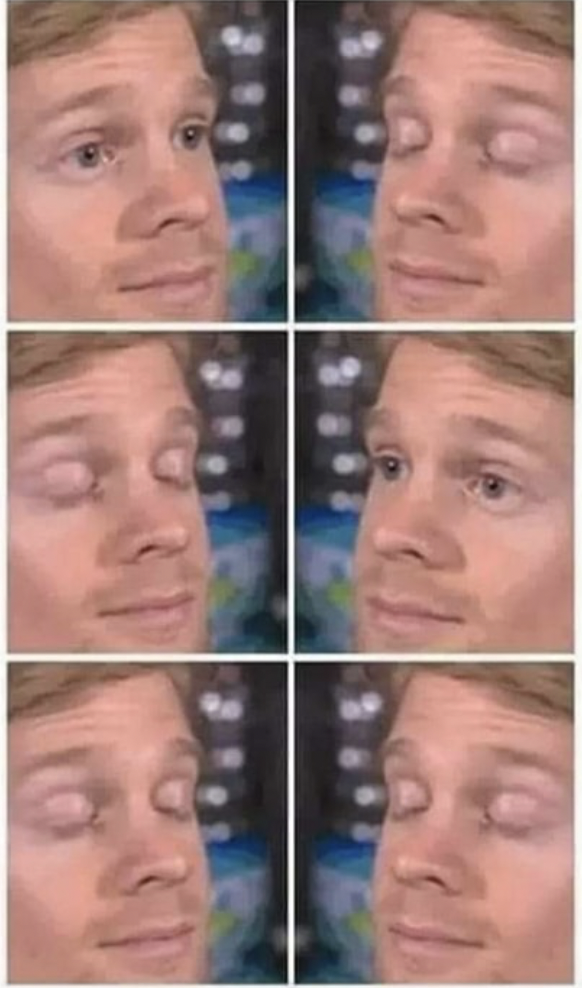 Lois Leveen atrage atenția că în scena originală e pomenită fereastra, iar celălalt cuvînt a apărut în engleză doar peste cîțiva ani după moartea autorului. Autorul întrebării consideră că imaginea pe care o aveți în față descrie destul de fidel finalul operei. Despre ce operă este vorba?Răspuns: Romeo și JulietaComentariu: În textul lui Shakespere, în faimoasa scenă de la balcon, de fapt nu există niciun balcon. Pe timpul bardului, în Anglia nu erau balcoane și chiar cuvîntul a ajuns în limba engleză mai tîrziu. Mema descrie destul de fidel finalul piesei: Julieta bea o poțiune ca să pară moartă, Romeo neștiind că aceasta e vie bea la rîndul său otravă adevărată, iar Julieta cînd se trezește și îl vede pe Romeo mort, își pune capăt zilelor. Cortina. Scuze de spoilere.Sursă: https://www.theatlantic.com/entertainment/archive/2014/10/romeo-and-juliets-balcony-scene-doesnt-exist/381969/ Autor: Andrei Lutenco, LAREMEÎntrebare 11Continuăm. Într-o caricatură, ELE nu fac față așteptărilor, dar reușesc să producă cîteva exemplare ale Art of the deal. Cine sunt ele? Răspuns: MaimuțeComentariu:  Teorema maimuțelor infinite afirmă că una sau mai multe maimuțe care lovesc tastele la întâmplare de pe tastatura unei mașini de scris pentru o perioadă infinită de timp va tasta aproape sigur orice text dat, inclusiv lucrările complete ale lui William Shakespeare. În caricatură, maimuțele reușesc un rezultat mai modest - cartea lui Donald Trump. Scuzați de glume speciste. Sursă: https://www.reddit.com/r/rickygervais/comments/170x9zs/if_an_infinite_amount_of_monkeys/Autor: Andrei Lutenco, LAREMEÎntrebare 12Imagine:149,200,000 $/EUR 139,800,000Într-o caricatură bazată pe o pictură celebră, cuplul central confundă un roi de albine cu o cunoștință. O altă pictură a aceluiași autor s-a vîndut cu suma pe care o aveți în față. Numiți autorul.Răspuns: Seurat (Criteriu de acceptare: după numele de familie)Comentariu: În primul caz este vorba de pictura pointilistă „Duminică după-amiază pe Insula la Grande Jatte”. Tehnica pointilistă, caricaturizată un pic, într-adevăr face ca oamenii să apară ca niște roiuri de puncte. Dacă nu v-ați putut aduce aminte numele celui mai celebru pointilist, semnul dolarului și literele EUR vă puteau ajuta.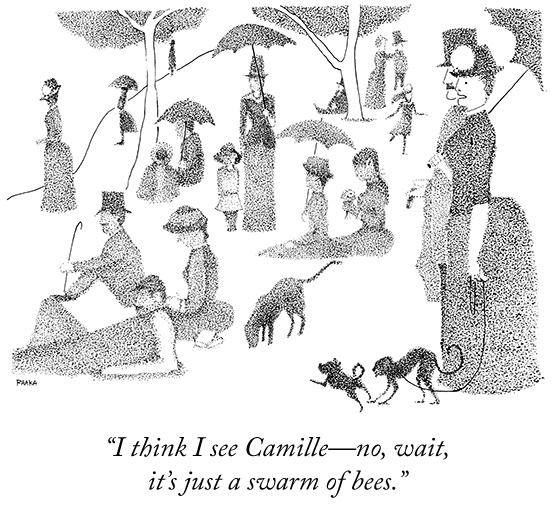 Sursă: https://condenaststore.com/featured/i-think-i-see-camille-stephen-raaka.html
https://www.artnews.com/art-news/news/georges-seurat-paul-allen-christies-record-sale-1234646173/Autor: Andrei Lutenco, LAREMEÎntrebare 13Iată o rețetă glumă a unui burger sovietic: un Y de carne între două Y-ce de pâine. Scrieți ce am înlocuit prin Y cu un termen de origine franceză.Răspuns:  tichet, talonComentariu: Atât în Uniunea Sovietică cât și în majoritatea țărilor socialiste în diferite perioade, multe produse alimentare de primă necesitate erau raționalizate și puteau fi procurate cu tichete.Autor: Petru Feghiu, LAREMEÎntrebare 14În anii 30 ai secolului 20, această țară a cerut prin Liga Națiunilor să fie numită prin denumirea prin care o cunoaștem și astăzi. Întîmplător sau nu, în aceeași perioadă a avut loc o apropiere dintre această țară și germania nazistă. Despre ce țară este vorba.Răspuns: IranComentariu: Iran este de fapt forma persană veche pentru Arian/Arieni.Sursă: https://arzamas.academy/courses/146https://en.wikipedia.org/wiki/Name_of_IranAutor: Andrei Lutenco, LAREMEÎntrebare 15La sfîrșitul lui martie în Liban a avut loc un scandal legat de EA, atunci cînd guvernul a amînat-o cu o lună. Decizia a reaprins conflictele religioase. Explicația neoficială este că amînarea ar prii celor care fac ASTA? Numiți-o pe EA și ce am înlocuit cu A FACE ASTA.Răspuns: (Trecerea la) ora de vară, a ține ramadanulComentariu: Liban este un stat multiconfesional. Trecerea la ora de vară ar fi însemnat o oră în plus de post pentru musulmanii ce țin Ramadanul. Creștinii nu au fost de acord cu decizia.Sursă: https://www.theguardian.com/world/2023/mar/26/lebanon-split-into-two-time-zones-in-row-over-daylight-saving Autor: Andrei Lutenco, LAREMEÎntrebare 16Imagine: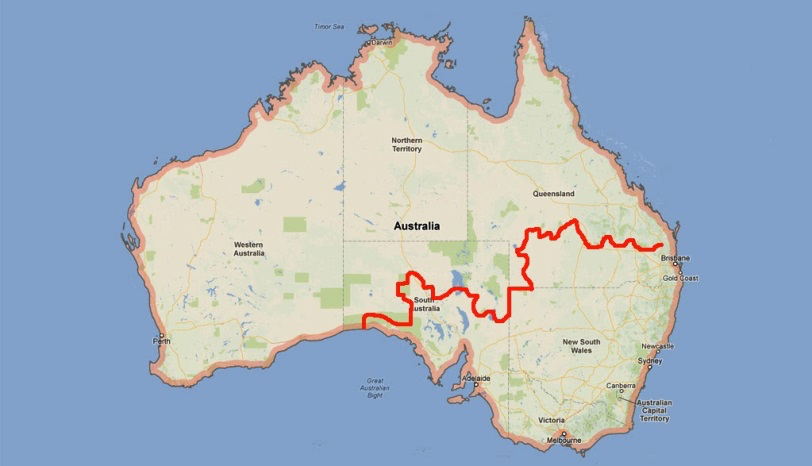 Aveți în față reprezentarea unei structuri care protejează partea fertilă a Australiei de un anumit prădător. Această structură poate fi numită înlocuind o literă și eliminînd alte două din denumirea altei structuri celebre. Cum anume?
Răspuns:  Marele zid cîinesc Comentariu: Protejează de cîinii dingoSursă: https://en.wikipedia.org/wiki/Dingo_Fence Autor: Andrei Lutenco, LAREMEÎntrebare 17Conform unei versiuni - acesta era considerat și drept un simbol al speranței, pentru că prin acțiunile sale a salvat orașul de ciuma. Numiți-lRăspuns: Flautistul din Hamelin
Sursă: https://en.wikipedia.org/wiki/Pied_Piper_of_Hamelin Autor: Sandu Cojocari, LAREMEÎntrebare 18Atenție, în întrebare sunt înlocuiri. Un reportaj de la ProTV România despre administrațiile locale costisitoare, dar inutile se numește Facerea de Nimic. Care două cuvinte au fost înlocuite cu altele trei în propoziția precedentă. Răspuns: Statul degeabaSursă: https://www.youtube.com/watch?v=grQb2pF78SU&t=1544s  Autor: Andrei Lutenco, LAREMEÎntrebare 19Într-o ediție lansată în aprilie 2022 a jocului Gummy Drop, în locul lor apar niște iepuri giganți înconjurați de ouă. Numiți-le cu unul sau mai multe cuvinte. Răspuns: Moai, statuile de pe Insula PașteluiComentariu: În ediția lansată de Paști acțiunea are loc pe o Insulă a Paștelui reimaginată de creatorii jocului.Sursă: https://gummy-drop.fandom.com/wiki/Easter_Bunny_Island Autor: Andrei Lutenco, LAREMEÎntrebare 20Autorul întrebării a numit hype-ul din jurul Chat GPT și a altor aplicații similare cu denumirea unui eveniment anual. Care?Răspuns: IAmaniaAutor: Andrei Lutenco, LAREMEÎntrebare de rezervăSubstantivul X provine de la rădăcina sanscrită chapati, care denotă acțiunea de a apăsa, a plămădi, a calma. Noi am împrumutat cuvîntul de la francezi, iar francezii l-au preluat - prin forma lui la gerunziu - de la englezi. Numiți X.Răspuns: șamponComentariu: Campionatul CUC XXXIV, 2023 Toamna, Întrebări 10 LeiÎntrebare 1Într-un serial TV mama planifică de majoratul fiicei o vizită în Atlantic city unde vor sărbători jucând... Ce?Răspuns: 21, Black Jack
Comentariu:
Sursa: Gilmore Girls sezon 6
Autor: Eugen Bîbîlici, 10 LeiÎntrebare 2Într-o carte pentru copii LEUL propune să se joace de-a v-ați ascunselea, la care cățelușul refuză categoric. Restabiliți cuvîntul original în care am omis cîteva litere.Răspuns: Cameleonul
Comentariu: 
Sursa:
Autor: Eugen Bîbîlici, 10 LeiÎntrebare 3Ziaristul englez John Evelyn a fost depășit doar de Samuel Pepys, al cărui jurnal se întinde de la data de 1 ianuarie 1660 pînă la 31 mai 1669. În propoziția anterioară, o literă a fost schimbată cu alta. Scrieți cuvîntul original.Răspuns: diarist
Comentariu: Diarist este o persoană care își notează într-un caiet întâmplările de zi cu zi.
Sursa: https://ro.wikipedia.org/wiki/Jurnal_intim
Autor: Viorel Chihai, 10 LeiÎntrebare 4Vorbind despre regimul de la închisoare, un personaj dintr-un serial TV compară deținuții din închisoare cu EI. Numiţi-i prin 3 cuvinte, unul dintre care e nume propriu.Răspuns: Cîinii lui Pavlov
Comentariu: Sună - intră în celulă, sună - iese. Manînca.
Sursa: Mindhunter 2x5
Autor: Eugen Bîbîlici, 10 LeiÎntrebare 5Pentru a face ceva bani pentru a-și întreține copiii, două femei decid să fotografieze celebrități. Ce cuvânt inventat servește drept titlu pentru acest scurtmetraj?Răspuns: Mamarazzi
Comentariu:
Sursa:
Autor: Eugen Bîbîlici, 10 LeiÎntrebare 6Alexandr Genis, enumerînd diferiți președinți SUA, le alocă roluri dintr-o familie mare. De exemplu, Reagan - bunel, Clinton - frate mai mare, Bush Senior - tată, Carter - unchiul straniu. John Kerry, dacă ar fi câștigat alegerile, ar fi intrat în această familie doar din postura de X, prea era el diferit de ceilalți. Ce cuvînt de origine latină am înlocuit prin X?Răspuns: Ginere
Comentariu:
Sursa:
Autor: Eugen Bîbîlici, 10 LeiÎntrebare 7La mijlocul anilor 1990 a fost creat catalogul online Arta Gustului - un fel de Carte Roșie a produselor alimentare pe cale de dispariție. Restabiliți cuvîntul inițial în care am modificat o literă.Răspuns: Arca
Comentariu: catalogul se numea Arca Gustului, aluzie la Arca lui Noe
Sursa: https://slowfoodrussia.com/deyatelnost/sokhranenie-bioraznoobraziya/kovcheg-vkusa
Autor: Eugen Bîbîlici, 10 LeiÎntrebare 8Limba irlandeză are un mod curios de a folosi cuvîntul mac (care înseamnă fiu) în crearea cuvintelor. De exemplu, cuvântul macalla care mot-a-mot se traduce ca fiul unei stânci desemnează ... ce fenomen?Răspuns: EcouComentariu:
Sursa: https://collectanealinguistica.wordpress.com/2016/04/19/seal-snot-and-gods-tears/
Autor: Eugen Bîbîlici, 10 LeiÎntrebare 9Un critic de film consideră că serialele au început să fie luate în serios atunci cînd din serialul MASH, acțiunea căruia are loc într-un spital, a dispărut ... Ce?Răspuns: canned laugh, rîsul de fundal, Закадровый смех
Comentariu:
Sursa: Podcast Istorii kino, sezon 2, episod despre seriale.
Autor: Eugen Bîbîlici, 10 LeiÎntrebare 10Circe este o vrăjitoare în mitologia greacă cunoscută pentru vocea sa și cunoștințe vaste în multe domenii. Probabil din acest motiv, scenariștii unui serial TV au ales numele Circe pentru un produs similar ... la ce?Răspuns: Siri, Alexa
Comentariu: Serialul Lupin
Sursa: https://www.reddit.com/r/lupinNetflix/comments/kv1sun/do_france_call_siri_circè_episode_3/ 
Autor: Eugen Bîbîlici, 10 LeiÎntrebare 11Virginia Woolf zicea că criticii consideră că o carte este serioasă dacă în ea se vorbește despre X. Care X a fost publicat la sfîrșitul sec. XIX? Răspuns: Războiul lumilor de Herbert Wells
Comentariu:
Sursa: https://www.goodreads.com/quotes/700290-and-since-a-novel-has-this-correspondence-to-real-life 
Autor: Eugen Bîbîlici, 10 LeiÎntrebare 12Un comedian a glumit că sensul original al acestui cuvânt era „vânător rău”. Scrieți acest cuvînt.Răspuns: vegetarian
Comentariu:
Sursa: Found in Translation: How Language Shapes Our Lives and Transforms the World, Nataly Kelly, Jost Zetzsche
Autor: Eugen Bîbîlici, 10 LeiÎntrebare 13“Toată lumea alergă după fericire, iar rezultatul este că nimeni nu-i fericit” - acestea sunt cuvintele celui ce a plecat în lumea cealaltă la vîrsta de 69 de ani, în 1963. Înainte de moarte, a rugat să i se injecteze LSD. Numiți scriitorul născut în Godalming, Surrey.Răspuns: Aldous Huxely
Comentariu: Fericirea și Lumea Cealaltă - aluzie la romanul “O Nouă Minunată Lume”
Sursa: https://en.wikipedia.org/wiki/Aldous_HuxleyAutor: Viorel Chihai, 10 LeiÎntrebare 14Inscripția “Mercenarul Donnarumma” putea fi văzută pe bancnotele aruncate de către fanii milanezi în timpul meciului de fotbal dintre AC Milan și Paris Saint German, aluzie la transferul portarului italian către gruparea franceză. Scrieți peste un minut cuvîntul ce a fost puțin modificat din propoziția anterioară.Răspuns: Dollaruma
Comentariu: 
Sursa: https://football-italia.net/milan-ultras-hand-out-dollarumma-notes-to-throw-at-psg-goalkeeper/ Autor: Viorel Chihai, 10 LeiÎntrebare 15ALFA provine de la un cuvânt latin ce desemna rucsacul dus de un soldat roman. Am fi putut cere să scrieți la răspuns o unitate de măsură, dar ni s-a părut o misiune prea grea. Ce am înlocuit cu ALFA?Răspuns: Sarcina
Comentariu: Unitatea de măsură pentru sarcina electrică e coulombul.
Sursa: http://www.dexonline.ro:8080/definitie/sarcina/definitii 
Autor: Eugen Bîbîlici, 10 LeiÎntrebare 16O eroină căreia i se întîmplă multe neplăceri are porecla Newton. Ce nume propriu am înlocuit în întrebare?Răspuns: Murphy
Comentariu:
Sursa: Filmul Good Luck, Chuck
Autor: Eugen Bîbîlici, 10 LeiÎntrebare 17În norvegiană el se numește T u n g e k y s s. Numiți-l prin două cuvinte.Răspuns: Sărut francez
Comentariu:
Sursa:
Autor: Eugen Bîbîlici, 10 LeiÎntrebare 18Lecsó este un fel de mâncare maghiară din legume, cu roșii, ardei, ceapă. Ce film american din 2007 a fost lansat în Ungaria sub titlul Lecsó?Răspuns: Ratatouille
Comentariu:
Sursa:
Autor: Eugen Bîbîlici, 10 LeiÎntrebare 19Istoricianul Eric Hobsbawm îl numără de la Revoluția Franceză pînă la Primul Război Mondial. Ce este el?Răspuns: Secolul 19
Comentariu:
Sursa: podcast Knijnîi Bazar. Best of. Emisiune despre epoca victoriană.Autor: Eugen Bîbîlici, 10 LeiÎntrebare 20Atenție, în întrebare cuvintele η(eta) și θ(teta) înlocuiesc câte un alt cuvânt fiecare.
De la η(eta) la θ(teta) este un slogan publicitar folosit în România de o companie care vinde, printre altele, veselă, tacâmuri, covoare, corpuri de iluminat, electrocasnice, mobilă pentru living, dormitor, terasă și grădină.Ce a fost înlocuit prin η(eta) și θ(teta)?Răspuns: casă, acasă
Sursa: (114) Praktiker - De la casa la Acasa - YouTubeAutor: Eugen Livandovschi, 10 LeiÎntrebare rezervă 1O persoană nu foarte atletică este întrebată care este recordul său la 100 de metri. Răspunsul lui - 30. Ce cuvînt am omis din răspuns?Răspuns: MetriComentariu:
Sursa: https://youtu.be/YZpjc2NqNSY  Autor: Eugen Bîbîlici, 10 Lei